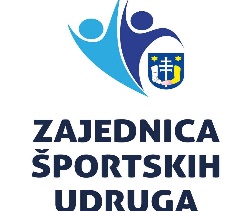        Ove godine obuku neplivača provodimo s ciljanom skupinama predškolaca (uvjet je upis u 1. razred OŠ), GODIŠTA 2017. i 2018. te nižim razredima OŠ za djecu s teškoćama u razvoju.   Molimo Vas da pri upisu na tečaj obuke neplivača popunite ovaj  UPITNIK  Ime i prezime polaznika: ___________________________________  Datum i godina rođenja: ___________________________________  Je li je polaznik već pohađao/la ovakav tečaj plivanja? __________Je li je polaznik prebolio ili boluje od neke teške ili kronične bolesti, koja je kontraindicirana s plivanjem? Koje? ___________________________________________________________Vaša napomena: ______________________________________________________________________________________________________________________________________Kontakt broj mobitela roditelja:______________________________                                                           _______________________________                                                                             Potpis Roditelja  Molimo Vas da u interesu što bolje i lakše suradnje između polaznika i naših stručnih realizatora programa upitnik popunite točnim podacima.  Tečaj obuke neplivača provodit će se od ponedjeljka do petka, u prijepodnevnim satima, tijekom srpnja 2024. godine, na Gradskim bazenima „Cerine“ u Koprivnici, prema naknadno utvrđenoj satnici.         Za sve informacije o školi plivanja, te za slučaj nemogućnosti redovitog pohađanja tečaja, molimo Vas da nas kontaktirate  na telefonski broj :  Snježana Mergon, prof. – voditeljica projekta - kontakt: 099 271 2120   Potpisani obrazac možete dostaviti na e-mail: zajednica.kz@gmail.com             Zajednica športskih udruga Križevci obvezuje se pružati zaštitu osobnih podataka svojih korisnika tako da prikuplja samo nužne, osnovne podatke o korisnicima koji su nužni za ispunjenje naših obveza.             Prikupljene osobne podatke spremamo u elektroničkom ili fizičkom obliku te u svrhu zaštite primjenjujemo odgovarajuće tehničke, organizacijske i kadrovske mjere zaštite osobnih podataka i procedure kako bismo spriječili da se osobnim podatcima koji nisu dostupni ostalim korisnicima, ne bi neovlašteno pristupalo te da bismo osigurali da se koriste u skladu sa svrhom obrade. Vaše osobne podatke ne dostavljamo drugim primateljima osim ako nas za to ne ovlastite. Međutim, kada je to potrebno radi ostvarivanja neke od funkcionalnosti, vaši osobni podatci dostavit će se trećim osobama primateljima, našim partnerima/povezanim društvima koji su nužni za ostvarivanje te funkcionalnosti. Osigurat ćemo da naši partneri/povezana društva Vaše osobne podatke obrađuju na način predviđen ovim Pravilima zaštite privatnosti.                                                          _______________________________                                                                   Potpis Roditelja   